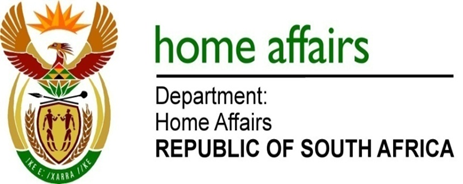 NATIONAL ASSEMBLYQUESTION FOR WRITTEN REPLYQUESTION NO. 2628DATE OF PUBLICATION: FRIDAY, 1 SEPTEMBER 2017 INTERNAL QUESTION PAPER 31 OF 20172628.	Ms B S Masango (DA) to ask the Minister of Home Affairs:(1)	By which date will her department’s newly built offices in Bronkhorstspruit in Gauteng, which were completed in May 2017, be opened;(2)	whether employees stationed at her department’s Cullinan offices received any instructions to relocate to the newly built offices in Bronkhorstspruit; if not, what is the position in this regard; if so, (a) what is the status of the relocation and (b) how has the relocation affected service delivery by her department?														NW2934E														REPLY:The new anticipated date for opening of the office in Bronkhorstspruit is 1 October 2017.(2)(a)		No. Consultation with staff took place during  April 2017 upon which the affected staff were given a three (3) month period to prepare for the relocation. Not all officials at the Cullinan Local office -  Medium will be affected by the move and this office will still be operating with a reduced number of staff to deal with applications of birth, marriage and death only. The Cullinan and Bronkhorspruit communities were also consulted on the intended opening of the new office in Bronkhorstspruit.(2)(b)	The relocation will not impact negatively as the Cullinan Local Office - Medium remains open and staff will be available to render service delivery, whilst the Bronkhorstspruit community will benefit with the opening of the new office.Remarks: 					Reply: Approved / Not Approved Mkuseli Apleni				Prof. Hlengiwe Mkhize, MPDirector-General				Minister of Home AffairsDate:						Date: 	